ANNO SCOLASTICO 2020/21DELIBERA n. 70 – Approvazione valore massimo singola minuta spesaVerbale 13 del 5/2/2021IL CONSIGLIO DI ISTITUTOVisto il DPR 275/99 Preso atto del numero legale dei rappresentanti presenti;Visto l’ordine del giorno;Visto il Regolamento concernente le “Istruzioni generali sulla gestione amministrativo contabile delle Istituzioni Scolastiche” Decreto Interministeriale nr. 129/2018 in applicazione agli artt.li   21 e 45;Constatata la necessità di adottare una regolamentazione delle Minute spese e la definizione del relativo fondo;Valutata la proposta del DSGA che indica la somma di 100 euro quale consistenza massima di ogni minuta spesa, sufficiente per la soddisfazione di eventuali impreviste spese di veloce decisione;VISTO il parere favorevole della Giunta Esecutiva del 2/2/2021, in merito,DELIBERADI APPROVARE all’unanimità, valutata la congruità della richiesta, la consistenza massima di ogni minuta spesa nella misura di 100 euro.Avverso la presente deliberazione è ammesso reclamo al Consiglio stesso da chiunque vi abbia interesse entro il quindicesimo giorno dalla data di pubblicazione all’albo della scuola. Decorso tale termine la deliberazione diventa definitiva e può essere impugnata solo con ricorso giurisdizionale al T.A.R. o ricorso straordinario al Capo dello Stato, rispettivamente nei termini di 60 e 120 giorni.     Il Segretario Verbalizzante                                                                                        Il Presidente CDI_____________________________                                                             __________________________________Modena ________________________ISTITUTO	PROFESSIONALE	STATALE SOCIO - COMMERCIALE - ARTIGIANALE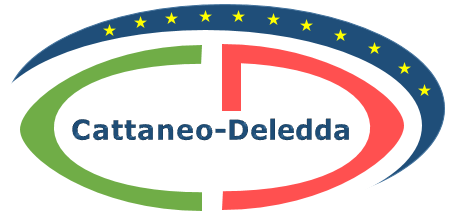 “CATTANEO  -  DELEDDA”     MODENAStrada degli Schiocchi  110 - 41124 Modena - tel. 059/353242C.F.: 94177200360	Codice Univoco: UFQMDM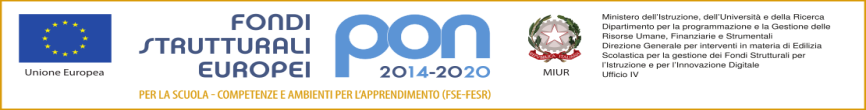 mail: morc08000g@istruzione .it	pec: morc08000g@pec.istruzione.it	http://www.cattaneodeledda.edu.itmail: morc08000g@istruzione .it	pec: morc08000g@pec.istruzione.it	http://www.cattaneodeledda.edu.it